Učna gradiva za 12. teden izobraževanja na daljavo (1. 6.  2020 – 5. 6.  2020)GUM, 7. razredPriprava razrednega koncertaV mesecu juniju bi po načrtu v razredu priredili  koncert za razrednika, ravnatelja in druge goste,  ki ga pa letos ne bo.Lahko pa koncertni program pripraviš  za svojo družino. V pomoč naj ti bo učbenik, v katerem so zapisane pesmi.Najprej se odloči, kdaj in kje bo tvoj nastop ter katere pesmi boš vključil v program. Izberi tiste, ki jih najraje poješ in ti bodo zagotovo uspele.Če si učenec glasbene šole, lahko dodaš instrumentalne točke.Program zapiši na list. Med vsako pesmico pusti nekaj prostora, kamor boš napisal vezno besedilo (npr.: »Zdaj pa je na vrsti pesem…).Izdelaj vabila, na katera napiši, kdaj bo koncert, kje bo, ob kateri uri in seveda, kdo bo nastopal.Vabila izroči gostom, ko boš imel vse pripravljeno, a ne več kot 1 dan pred dogodkom, da jih ne izgubijo.Vadi program, da bo šlo gladko.Pripravi »oder« zase  in sedeže za gledalce.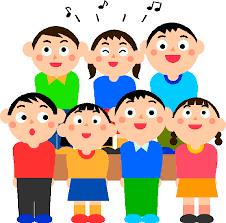 Želim ti uspešno pripravo  koncertnega programa!